Le congrès 2021 de l’IFLA-WLIC  aborde le thème sur «Travaillons ensemble pour l'avenir »Au cours de la Session sur l’ « avenir des bibliothèques », M. Riel Miller, responsable de l’alphabétisation des futurs à l’UNESCO démontre l’évolution inéluctable des choses et la nécessité de s’adapter. Cette adaptation implique d’être à même de se projeter ou d’inventer le futur. C’est là que les bibliothèques jouent un rôle crucial, en tant que vecteur pour produire et diffuser l’information. L’accès aux très nombreuses ressources des bibliothèques fourni autant de matériaux qui forgent notre capacité d’imagination.Les participants à l’initiative Emerging International Voices du centre Goethe-Institute ont apporté une contribution riche et inclusive en se penchant sur la problématique de comment améliorer l’accès de nos bibliothèques aux usagers ayant un accès limité à l’internet et/ou une connaissance limitée. Ils ont organisé des ateliers de réflexion avec trois scénaris de service futur : 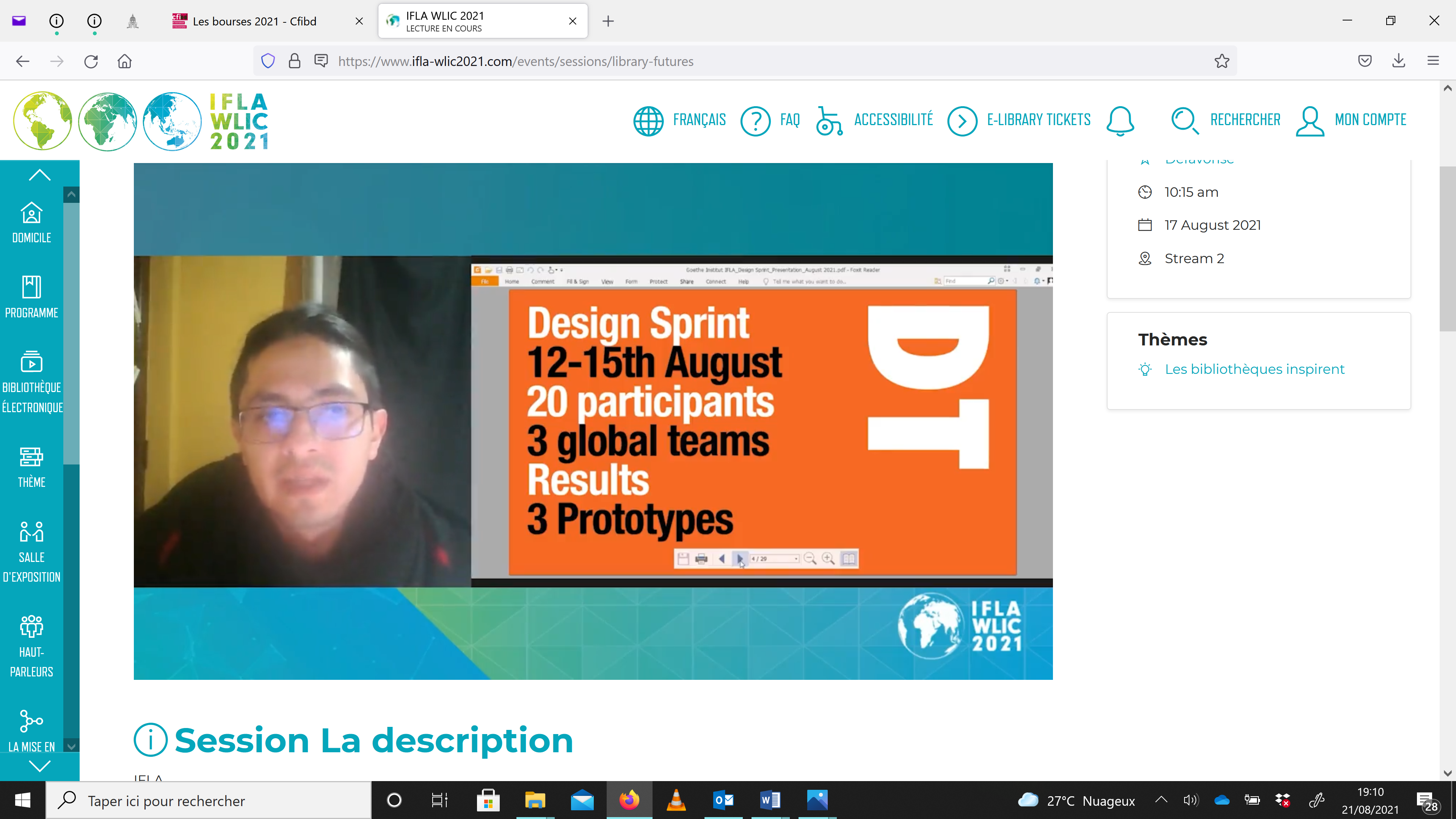 Le premier groupe à travailler sur le concept d’une personne âgée ayant des contraintes de déplacement, d’accès à internet et une faible capacité d’utilisation des outils digitaux. Le groupe à imaginer un cadre récréatif regroupant les personnes âgées du voisinage, à l’occasion duquel une formation sera dispensée aux participants sur la recherche sur internet.Le second groupe s’est attaqué à comment rendre les ressources de bibliothèque accessibles à certaines personnes depuis le cadre de leur maison ou de travail. Le projet a abouti à la conception d’une plateforme intégrant plusieurs bibliothèquesEnfin, le troisième groupe a recherché la solution à comment rendre les ressources de bibliothèque disponibles en permanence en ligne ou hors ligne pour les étudiants qui veulent avoir de la flexibilité dans leur travail. Il s’est agi de concevoir à leur attention des supports digitaux que les étudiants emprunteront gratuitement et à partir desquels ils pourront exploiter les ressources de la bibliothèque.